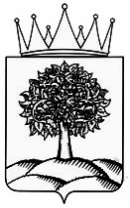 Управление физической культуры и спорта Липецкой областиПРИКАЗг. Липецк«___» ________ 2022 года                                                                      № ___-ООб утверждении порядка определения платы за оказанные услуги для граждан и юридических лиц, предоставляемые бюджетными учреждениями на платной основеВ соответствии с п. 4 ст. 9.2. Федерального закона от 12 января 1996 года № 7-ФЗ «О некоммерческих организациях», пунктом 3.3 распоряжения администрации Липецкой области от 29 декабря 2012 года № 620-р «Об утверждении Положения об управлении физической культуры и спорта Липецкой области»ПРИКАЗЫВАЮ:Утвердить порядок определения платы за оказанные услуги для граждан и юридических лиц, предоставляемые бюджетными учреждениями на платной основе согласно приложению.2. Контроль за выполнением данного приказа оставляю за собой.Начальник управления                                                                    М. В. МарининПриложение к приказу управления физической культуры и спорта Липецкой области «Об утверждении порядка определения платы за оказанные услуги для граждан и юридических лиц, предоставляемые бюджетными учреждениями на платной основе»порядок определения платы за оказанные услуги для граждан и юридических лиц, предоставляемые бюджетными учреждениями на платной основе Настоящий Порядок разработан в целях установления единого подхода к формированию платы для физических и юридических лиц на услуги (работы), относящиеся к основным видам деятельности бюджетных учреждений, находящихся в ведении управления физической культуры и спорта Липецкой области, (далее – Учреждение, Управление) оказываемые ими сверх установленного государственного задания, а также в случаях, определенных действующим законодательством, в пределах установленного государственного задания (далее – Порядок).Порядок не распространяется на иные виды деятельности Учреждения, не являющиеся основными в соответствии с его уставом.Плата за платные услуги (работы) определяется по согласованию с Управлением.Размер платы за оказание (выполнение) платных услуг (работ) не может быть ниже величины финансового обеспечения оказания (выполнения) таких же услуг (работ) в расчете на единицу услуги (работы), оказываемых (выполняемых) в рамках государственного задания. Размер платы за оказание (выполнение) платных услуг (работ) определяется на основании:1) установленных нормативными правовыми актами Российской Федерации цен (тарифов) на соответствующие платные услуги (работы) по основным видам деятельности учреждения (при наличии);2) размера расчетных и расчетно-нормативных затрат на оказание (выполнение) учреждением платных услуг (работ) по основным видам деятельности учреждения, предусмотренным его уставом, а также размера расчетных и расчетно-нормативных затрат на содержание имущества учреждения с учетом:анализа фактических затрат учреждения на оказание (выполнение) платных услуг (работ) по основным видам деятельности учреждения, предусмотренным его уставом, в предшествующие периоды;прогнозной информации о динамике изменения уровня цен (тарифов) в составе затрат на оказание (выполнение) учреждением платных услуг (работ) по основным видам деятельности учреждения, предусмотренным его уставом, включая регулируемые государством цены (тарифы) на товары, работы, услуги субъектов естественных монополий;анализа существующего и прогнозируемого объема рыночных предложений на аналогичные услуги (работы) и уровня цен (тарифов) на них;анализа существующего и прогнозируемого объема спроса на аналогичные услуги (работы).5. Размер платы за оказание платных услуг (работ) в расчете на единицу оказания платных услуг (работ) не может быть ниже величины нормативных затрат на оказание аналогичной государственной услуги в отношении потребителя услуги (работы), а также с учетом коэффициентов выравнивания, примененных Управлением, в соответствии с приказом об утверждении значения нормативных затрат на оказание услуг (выполнение работ), корректирующих коэффициентов и коэффициентов выравнивания при расчете субсидии на финансовое обеспечение выполнения государственного задания учреждениям, подведомственным управлению физической культуры и спорта Липецкой области, на текущий финансовый год и плановый периоды.Управление физической культуры и спорта Липецкой областиПРИКАЗг. Липецк«___» ________ 2022 года                                                                      № ___-ОО признании утратившим силу приказа управления физической культуры, спорта и туризма  Липецкой области от 23 ноября 2010 года № 494-О «Об утверждении Порядка определения платы за оказанные услуги (выполненные работы) для граждан и юридических лиц, предоставляемые государственными бюджетными учреждениями, находящимися в ведении управления физической культуры, спорта и туризма Липецкой области на платной основе»По результатам проведенного мониторинга и в целях приведения в соответствие с действующим законодательством приказов управления физической культуры и спорта Липецкой областиПРИКАЗЫВАЮ:1. Признать утратившим силу приказ управления физической культуры, спорта и туризма  Липецкой области от 23 ноября 2010 года № 494-О «Об утверждении Порядка определения платы за оказанные услуги (выполненные работы) для граждан и юридических лиц, предоставляемые государственными бюджетными учреждениями, находящимися в ведении управления физической культуры, спорта и туризма Липецкой области на платной основе».2.Контроль за выполнением данного приказа оставляю за собой.Начальник управления                                                                    М. В. МарининОзнакомлены:                                                               Н.Г. КолесниковаОзнакомлены:                                                               Н.Г. Колесникова